МУНИЦИПАЛЬНЫЙ ПРАВОВОЙ АКТ О ВНЕСЕНИИ ИЗМЕНЕНИЙ В УСТАВ МУНИЦИПАЛЬНОГО ОБРАЗОВАНИЯ ГАЛИЧСКИЙ МУНИЦИПАЛЬНЫЙ РАЙОН КОСТРОМСКОЙ ОБЛАСТИСтатья 1Внести в Устав муниципального образования Галичский муниципальный район Костромской области, принятого решением Собрания депутатов Галичского муниципального района Костромской области 20.06.2005 № 232 (в ред. решений Собрания депутатов Галичского муниципального района № 264 от 24.11.2005 г., № 85 от 30.11.2006 г., № 125 от 26.04.2007 г., № 175 от 27.12.2007 г., № 243 от 20.10.2008г., № 320 от 25.06.2009г., № 354 от 21.12.2009 г., № 432 от 23.09.2010 г., № 98 от 06.10.2011 г., № 141 от 05 апреля 2012 года, № 186 от 27 сентября 2012 года,   № 219 от 31 января 2013 года, №247 от 08 июля 2013 года, № 268 от 25 ноября 2013 года, № 303 от 29 мая 2014 года, № 365 от 02 марта 2015года, № 30 от 29 декабря 2015 года, № 143 от 18 января 2018 года) следующие изменения:1. В части 2 статьи 2 слова «рекреационные земли» заменить словами «земли рекреационного назначения».2. Часть 5 статьи 6 изложить в следующей редакции:«5. Официальным опубликованием муниципального правового акта или соглашения, заключенного между органами местного самоуправления, считается первая публикация его полного текста в газете «Галичские известия» или информационном бюллетене Галичского муниципального района Костромской области «Районный вестник.».  3. В части 1 статьи 7:  а) пункт 5 после слов «за сохранностью автомобильных дорог местного значения вне границ населенных пунктов в границах муниципального района,» дополнить словами «организация дорожного движения»;  б) пункт 14 изложить в следующей редакции:«14) участие в организации деятельности по накоплению (в том числе раздельному накоплению), сбору, транспортированию, обработке, утилизации, обезвреживанию, захоронению твердых коммунальных отходов на территориях соответствующих муниципальных районов;»  в) пункт 15 дополнить словами «, направление уведомления о соответствии указанных в уведомлении о планируемом строительстве параметров объекта индивидуального жилищного строительства или садового дома установленным параметрам и допустимости размещения объекта индивидуального жилищного строительства или садового дома на земельном участке, уведомления о несоответствии указанных в уведомлении о планируемом строительстве параметров объекта индивидуального жилищного строительства или садового дома установленным параметрам и (или) недопустимости размещения объекта индивидуального жилищного строительства или садового дома на земельном участке;»  г) пункт 25 дополнить словом «(волонтерству)».  4. Пункт 6 части 1 статьи 7.1 изложить в следующей редакции:«6) организация сбора статистических показателей, характеризующих состояние экономики и социальной сферы муниципального образования, и предоставление указанных данных органам государственной власти в порядке, установленном Правительством Российской Федерации;».   5. В части 1 статьи 7.2.   а) пункт 13 изложить в следующей редакции:«13) создание условий для организации проведения независимой оценки качества условий оказания услуг организациями в порядке и на условиях, которые установлены федеральными законами, а также применение результатов независимой оценки качества условий оказания услуг организациями при оценке деятельности руководителей подведомственных организаций и осуществление контроля за принятием мер по устранению недостатков, выявленных по результатам независимой оценки качества условий оказания услуг организациями, в соответствии с федеральными законами.»;б) дополнить пунктом 16 следующего содержания:«16) осуществление мероприятий по защите прав потребителей, предусмотренных Законом Российской Федерации от 7 февраля 1992 года N 2300-1 "О защите прав потребителей".».6. В статье 23:а) дополнить частью 5.1. следующего содержания:«5.1. Полномочия депутата Собрания депутатов Галичского муниципального района, состоящего в соответствии с частью 3 настоящей статьи из глав поселений, входящих в состав района, и из депутатов Советов депутатов указанных поселений, начинаются соответственно со дня вступления в должность главы поселения, входящего в состав района, или со дня избрания депутата Совета депутатов данного поселения депутатом Собрания депутатов Галичского муниципального района, в состав которого входит данное поселение, и прекращаются соответственно со дня вступления в должность вновь избранного главы поселения или со дня вступления в силу решения об очередном избрании в состав Собрания депутатов Галичского муниципального района депутата от данного поселения.»;б) часть 8.1 изложить в следующей редакции:«8.1. Депутаты Собрания депутатов муниципального района должны соблюдать ограничения, запреты, исполнять обязанности, которые установлены Федеральным законом от 25 декабря 2008 года № 273-ФЗ «О противодействии коррупции», Федеральным законом от 3 декабря 2012 года № 230-ФЗ «О контроле за соответствием расходов лиц, замещающих государственные должности, и иных лиц их доходам», Федеральным законом от 7 мая 2013 года № 79-ФЗ «О запрете отдельным категориям лиц открывать и иметь счета (вклады), хранить наличные денежные средства и ценности в иностранных банках, расположенных за пределами территории Российской Федерации, владеть и (или) пользоваться иностранными финансовыми инструментами».».7. В статье 31.1.:	а) пункт 4 части 1 изложить в следующей редакции:«4) первоочередной приём руководителями, другими должностными лицами расположенных на территории муниципального района органов местного самоуправления, органов государственной власти Костромской области, организаций, подведомственных указанным органам;»;	б) абзац первый части 2 изложить в следующей редакции:«2. Положения пунктов 2,3,6,7,9-11,15 части 1 настоящей статьи распространяются на лиц, замещающих муниципальные должности на постоянной основе.».	8. Часть 5 статьи 58 изложить в следующей редакции:«5. Устав муниципального образования, муниципальный правовой акт о внесении изменений и дополнений в устав муниципального образования подлежит официальному опубликованию (обнародованию) после государственной регистрации в общественно-политической газете «Галичские известия» или информационном бюллетене Галичского муниципального района Костромской области «Районный вестник» и на портале Минюста России «Нормативные правовые акты в Российской Федерации»(http://pravo-minjust.ru, http://право-минюст.рф, регистрация в качестве сетевого издания: Эл № AC77-72471 от 05.03.2018).Глава муниципального района обязан опубликовать (обнародовать) зарегистрированные устав муниципального образования, муниципальный правовой акт о внесении изменений и дополнений в устав муниципального образования в течение семи дней со дня его поступления из территориального органа уполномоченного федерального органа исполнительной власти в сфере регистрации уставов муниципальных образований.Устав муниципального образования, муниципальный правовой акт о внесении изменений и дополнений в устав муниципального образования вступает в силу после его официального опубликования (обнародования).».	Статья 2	1. Настоящий муниципальный правовой акт вступает в силу после дня его официального опубликования (обнародования), за исключением подпунктов «а» и «б» пункта 3 статьи 1.2. Подпункт «а» пункта 3 статьи 1 вступает в силу с 30 декабря 2018 года.3. Подпункт «б» пункта 3 статьи вступает в силу с 01 января 2019 года.Глава Галичского 	Председатель Собрания депутатовмуниципального района	Галичского муниципального районаКостромской области	                                                                                               Костромской области                   ________________ А.Н. Потехин	_______________ С.В. МельниковаИздается с июня 2007 годаИНФОРМАЦИОННЫЙ  БЮЛЛЕТЕНЬ________________________________________________________                                                                           Выходит ежемесячно БесплатноИНФОРМАЦИОННЫЙ  БЮЛЛЕТЕНЬ________________________________________________________                                                                           Выходит ежемесячно БесплатноУчредители: Собрание депутатов  Галичского муниципального района,                                Администрация  Галичского муниципального   районаУчредители: Собрание депутатов  Галичского муниципального района,                                Администрация  Галичского муниципального   района№77  (597)13.12.2018 годаСЕГОДНЯ   В  НОМЕРЕ:МУНИЦИПАЛЬНЫЙ ПРАВОВОЙ АКТ О ВНЕСЕНИИ ИЗМЕНЕНИЙ В УСТАВ МУНИЦИПАЛЬНОГО ОБРАЗОВАНИЯ ГАЛИЧСКИЙ МУНИЦИПАЛЬНЫЙ РАЙОН КОСТРОМСКОЙ ОБЛАСТИПринят	решением Собрания депутатовГаличского муниципального районаКостромской области от 25 октября 2018 года № 186Зарегистрирован Управлением Министерства юстиции Российской Федерации по Костромской области05 декабря 2018 года Государственный регистрационный № RU445040002018002Издатель: Администрация Галичского муниципального районаНабор, верстка и  печать  выполнены  в администрации Галичскогомуниципального района                       АДРЕС:     157201   Костромская область,   г. Галич, пл. Революции, 23 «а»                   ТЕЛЕФОНЫ:   Собрание депутатов – 2-26-06   Управляющий делами –    2-21-04   Приемная – 2-21-34 ТИРАЖ:  50  экз.  ОБЪЕМ: 2 листа А4    Номер подписан 13 декабря  2018 г.Издатель: Администрация Галичского муниципального районаНабор, верстка и  печать  выполнены  в администрации Галичскогомуниципального района                       АДРЕС:     157201   Костромская область,   г. Галич, пл. Революции, 23 «а»                   ТЕЛЕФОНЫ:   Собрание депутатов – 2-26-06   Управляющий делами –    2-21-04   Приемная – 2-21-34Ответственный за выпуск:  А.В. Морковкина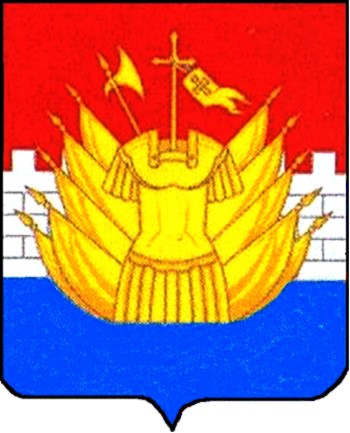 